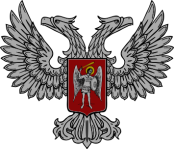 АДМИНИСТРАЦИЯ ГОРОДА ГОРЛОВКАРАСПОРЯЖЕНИЕглавы администрации18  декабря  2018 г.		                                                № 1142-рг. ГорловкаО внесении измененийв распоряжение главыадминистрации города Горловкаот 30 ноября  2018 г. № 1088-рВ целях устранения технической ошибки, допущенной при подготовке распоряжения главы администрации города Горловка от 30 ноября 2018 г.       № 1088-р «О проведении городских спортивно-массовых мероприятий в декабре 2018 года», руководствуясь пунктом 4.1 раздела 4 Положения об администрации города Горловка, утвержденного распоряжением главы администрации от 13 февраля 2015 г. № 1-рВнести изменения в распоряжение главы администрации города Горловка от 30 ноября 2018 г. № 1088-р «О проведении городских спортивно-массовых мероприятий в декабре 2018 года», дополнив пункт 1 распоряжения подпунктом 1.6. следующего содержания:«1.6.    С 01 по 02, с 08 по 09, с 15 по 16 и с 22 по 23 декабря 2018 года Открытое первенство города по фут-залу.».Главаадминистрации города Горловка							И.С. Приходько 